本校國中部週會「交通安全專題演講」照片（100.10.05.）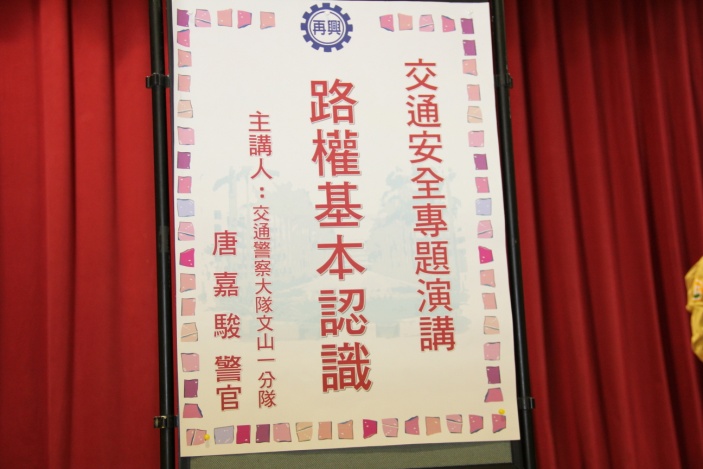 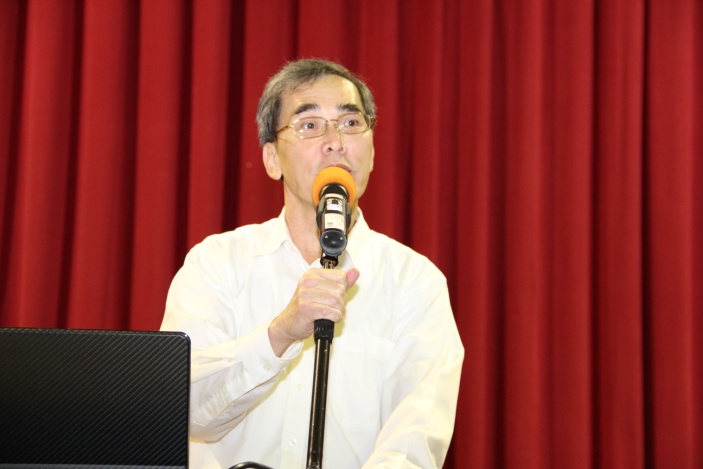 說明：說明：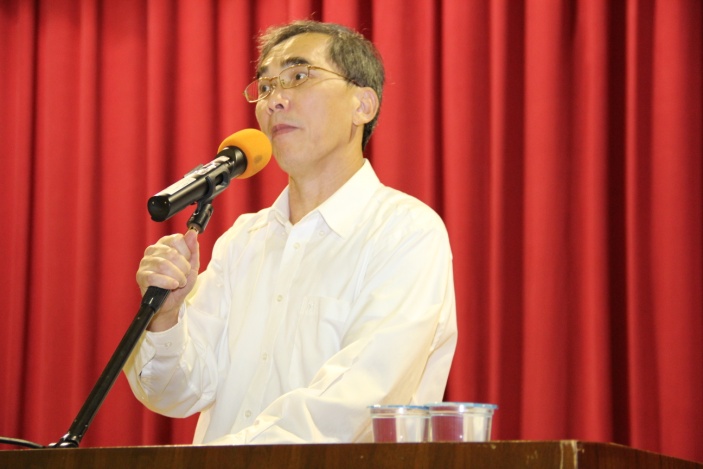 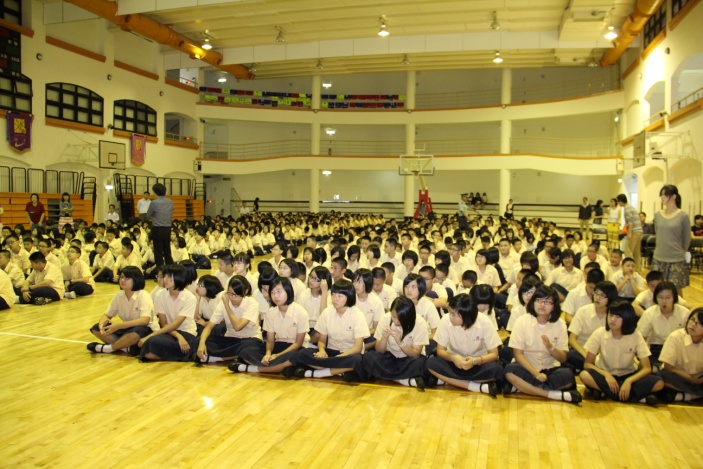 說明：說明：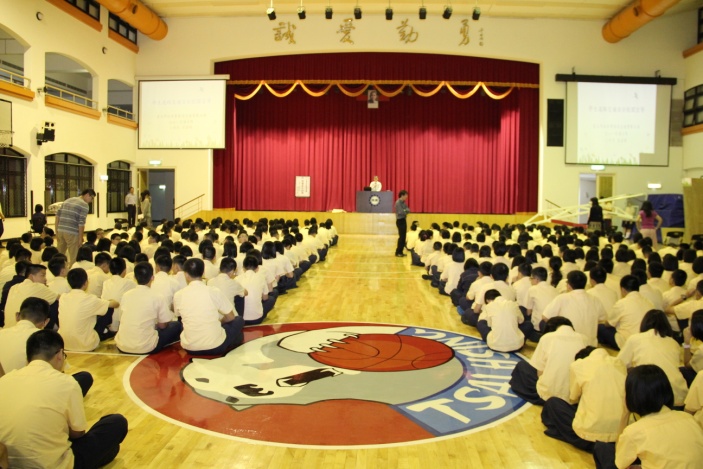 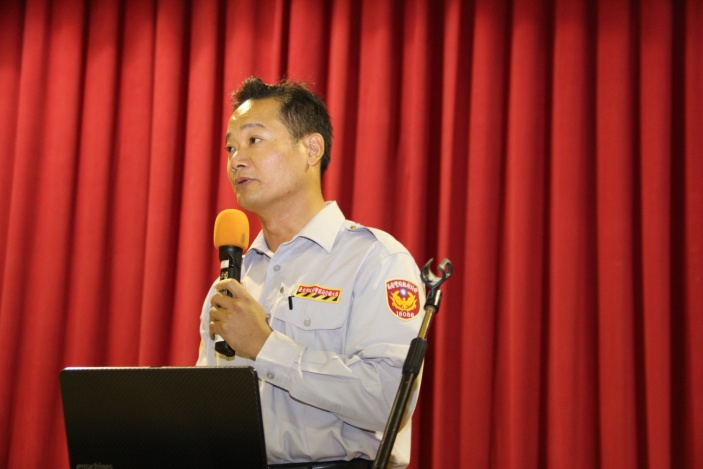 說明：說明：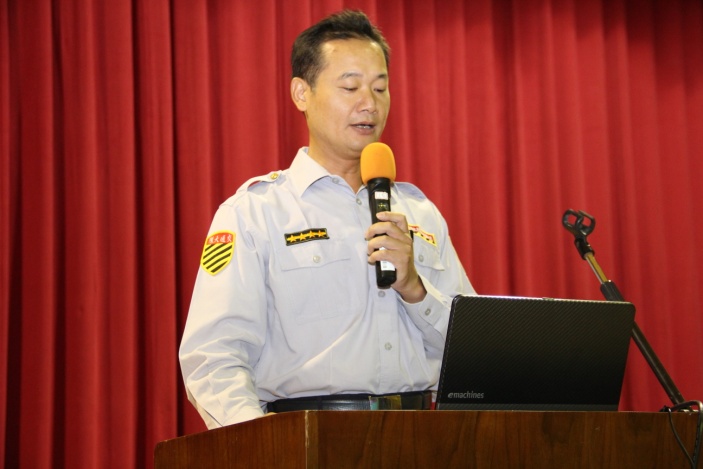 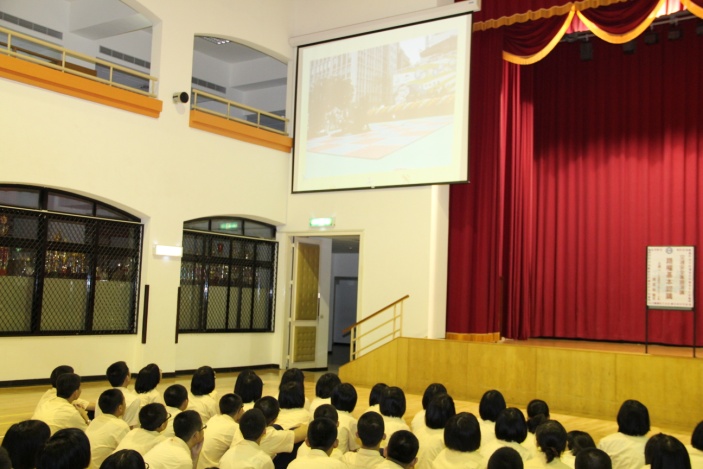 說明：說明：